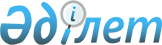 О некоторых вопросах системы гарантирования исполнения обязательств по зерновым распискамПриказ Министра сельского хозяйства Республики Казахстан от 29 мая 2015 года № 4-1/502. Зарегистрирован в Министерстве юстиции Республики Казахстан 6 августа 2015 года № 11848.
      В соответствии с подпунктом 32) статьи 6 Закона Республики Казахстан от 19 января 2001 года "О зерне", ПРИКАЗЫВАЮ:
      1. Утвердить:
      1) Требования к созданию, функционированию и ликвидации фондов гарантирования исполнения обязательств по зерновым распискам, условия участия хлебоприемных предприятий в системе гарантирования исполнения обязательств по зерновым распискам согласно приложению 1 к настоящему приказу;
      2) Правила получения гарантий фонда (фондов) гарантирования исполнения обязательств по зерновым распискам и погашения обязательств по зерновым распискам фондом (фондами) гарантирования исполнения обязательств по зерновым распискам согласно приложению 2 к настоящему приказу.
      2. Департаменту производства и переработки растениеводческой продукции и фитосанитарной безопасности Министерства сельского хозяйства Республики Казахстан в установленном законодательством порядке обеспечить:
      1) государственную регистрацию настоящего приказа в Министерстве юстиции Республики Казахстан;
      2) в течение десяти календарных дней после государственной регистрации настоящего приказа в Министерстве юстиции Республики Казахстан направление его копии на официальное опубликование в периодические печатные издания и в информационно-правовую систему "Әділет";
      3) размещение настоящего приказа на интернет-ресурсе Министерства сельского хозяйства Республики Казахстан.
      3. Контроль за исполнением настоящего приказа возложить на курирующего вице-министра сельского хозяйства Республики Казахстан.
      4. Настоящий приказ вводится в действие по истечении десяти календарных дней после дня его первого официального опубликования.
      "СОГЛАСОВАН"   
      Министр финансов   
      Республики Казахстан   
      ___________ Б. Султанов   
      5 июня 2015 года
      "СОГЛАСОВАН"   
      Министр национальной экономики   
      Республики Казахстан   
      ___________ Е. Досаев   
      4 июля 2015 года Требования к созданию, функционированию и ликвидации
фондов гарантирования исполнения обязательств по зерновым
распискам, условия участия хлебоприемных предприятий в системе
гарантирования исполнения обязательств по зерновым распискам
1. Общие положения
      1. Настоящие Требования к созданию, функционированию и ликвидации фондов гарантирования исполнения обязательств по зерновым распискам (далее – Требования) и условия участия хлебоприемных предприятий в системе гарантирования исполнения обязательств по зерновым распискам (далее – Условия) разработаны в соответствии с Законом Республики Казахстан от 19 января 2001 года "О зерне" и устанавливают требования к созданию, функционированию и ликвидации фондов гарантирования исполнения обязательств по зерновым распискам (далее – Фонд), а также условия участия хлебоприемных предприятий в системе гарантирования исполнения обязательств по зерновым распискам.
      2. В настоящих Требованиях и Условиях используются следующие понятия:
      1) информация о держателях зерновых расписок – электронный документ, формируемый в государственном электронном реестре держателей зерновых расписок и предоставляемый хлебоприемным предприятием Фонду;
      2) договор участия – договор, заключаемый между Фондом и хлебоприемным предприятием, на основе которого хлебоприемное предприятие участвует в системе гарантирования исполнения обязательств по зерновым распискам;
      3) участник – хлебоприемное предприятие, имеющее лицензию на право осуществления деятельности по оказанию услуг по складской деятельности с выпуском зерновых расписок, с которым Фондом заключен и действует договор участия;
      4) уполномоченный орган – центральный исполнительный орган, осуществляющий в пределах компетенции координацию и регулирование деятельности участников зернового рынка.
      Сноска. Пункт 2 с изменениями, внесенными приказом Министра сельского хозяйства РК от 24.12.2015 № 4-6/1114 (вводится в действие по истечении десяти календарных дней после дня его первого официального опубликования); приказом Заместителя Премьер-Министра РК – Министра сельского хозяйства РК от 24.06.2016 № 280 (вводится в действие по истечении двадцати одного календарного дня после дня его первого официального опубликования).

  2. Требования к созданию, функционированию и ликвидации Фонда
      3. Основной целью деятельности Фонда является обеспечение защиты интересов держателей зерновых расписок от неисполнения хлебоприемными предприятиями обязательств по выданным ими (выпущенным) зерновым распискам.
      Сноска. Пункт 3 в редакции приказа Заместителя Премьер-Министра РК – Министра сельского хозяйства РК от 24.06.2016 № 280 (вводится в действие по истечении двадцати одного календарного дня после дня его первого официального опубликования).


       4. Для создания и функционирования Фонда предъявляются следующие требования:
      1) являться некоммерческой организацией, создаваемой в форме акционерного общества;
      2) размер собственного капитала Фонда составляет не менее 5 (пяти) процентов от общей суммы принятых условных обязательств Фонда перед держателями зерновых расписок, при этом объемом не менее 1000000000 (одного миллиарда) тенге.
      5. В срок не позднее 3 месяцев со дня государственной регистрации Фонд представляет в уполномоченный орган документы, подтверждающие его государственную регистрацию в органах юстиции, учредительные документы, а также сведения о размере и структуре собственного капитала.
      6. В целях первоочередного обеспечения требований держателей зерновых расписок при наступлении гарантийного случая не менее 80 (восьмидесяти) процентов от размера собственного капитала Фонда размещается на постоянной основе в высоколиквидные финансовые активы (деньги, депозиты в банках второго уровня, государственные ценные бумаги и ценные бумаги, включенные в официальные списки организаторов торгов, функционирующих на территории Республики Казахстан).
      7. В целях защиты прав и законных интересов держателей зерновых расписок от неисполнения хлебоприемными предприятиями обязательств по выпущенным им зерновым распискам Фонд формирует компенсационный фонд (резерв) для осуществления гарантийных выплат.
      Сноска. Пункт 7 в редакции приказа Заместителя Премьер-Министра РК – Министра сельского хозяйства РК от 24.06.2016 № 280 (вводится в действие по истечении двадцати одного календарного дня после дня его первого официального опубликования).


       8. Порядок формирования и компетенция органов управления Фонда определяются его учредительными документами.
      9. Фонд осуществляет свою деятельность в соответствии с Законом Республики Казахстан от 16 января 2001 года "О некоммерческих организациях". 3. Условия участия хлебоприемных предприятий в системе
гарантирования исполнения обязательств по зерновым распискам
      10. Для вступления в систему гарантирования исполнения обязательств по зерновым распискам к хлебоприемному предприятию предъявляются следующие условия:
      1) обладать гражданской правоспособностью для заключения договора участия;
      2) наличие лицензии на право осуществления деятельности по оказанию услуг по складской деятельности с выпуском зерновых расписок и акта обследования хлебоприемного предприятия (далее – акт обследования) на предмет готовности к приему зерна нового урожая;
      3) отсутствие просроченной задолженности:
      перед держателями зерновых расписок и банками второго уровня;
      по уплате налогов и других обязательных платежей в бюджет и отчислений в накопительные пенсионные фонды более чем за 3 месяца, предшествующие дате подачи заявления в Фонд;
      4) не подлежать ликвидации, на его имущество не должен быть наложен арест, его имущество не должно быть предметом залога по обязательствам третьих лиц, его финансово-хозяйственная деятельность не должна быть приостановлена по основаниям, предусмотренным Кодексом Республики Казахстан от 5 июля 2014 года "Об административных правонарушениях";
      5) отсутствие фактов привлечения судами к ответственности за неисполнение или ненадлежащее исполнение обязательств по выданным им (выпущенным) зерновым распискам в течение двенадцати месяцев, предшествующих дате подачи заявления в Фонд.
      Сноска. Пункт 10 с изменениями, внесенными приказом Заместителя Премьер-Министра РК – Министра сельского хозяйства РК от 24.06.2016 № 280 (вводится в действие по истечении двадцати одного календарного дня после дня его первого официального опубликования).


       11. Хлебоприемное предприятие, для участия в системе гарантирования исполнения обязательств по зерновым распискам, подает письменное заявление (далее – заявление) в Фонд по форме, предусмотренной Фондом, с приложением следующих документов, подтверждающих соответствие хлебоприемного предприятия требованиям, предусмотренным в пункте 10 настоящих Требований и Условий:
      1) копии свидетельства или справки о государственной регистрации (перерегистрации) хлебоприемного предприятия (оригинал представляется для сверки);
      2) копии устава хлебоприемного предприятия (оригинал представляется для сверки);
      3) копии выписки из учредительного договора о составе учредителей (оригинал представляется для сверки) или оригинала выписки с лицевого счета держателей ценных бумаг в системе реестров держателей ценных бумаг, утвержденной постановлением Правления Национального Банка Республики Казахстан от 29 октября 2018 года № 249 "Об утверждении Правил осуществления деятельности по ведению системы реестра держателей ценных бумаг" (зарегистрирован в Реестре государственной регистрации нормативных правовых актов под № 17803), выданной не ранее чем за 1 месяц до даты подачи заявления в Фонд;
      4) электронной формы лицензии на право осуществления деятельности по оказанию услуг по складской деятельности с выпуском зерновых расписок;
      5) копии акта обследования на предмет готовности к приему зерна нового урожая (оригинал представляется для сверки);
      6) справки о зарегистрированных правах (обременениях) на недвижимое имущество и его технических характеристиках, утвержденной приказом Министра юстиции Республики Казахстан от 28 марта 2012 года № 131 "Об утверждении Правил предоставления информации из правового кадастра" (зарегистрирован в Реестре государственной регистрации нормативных правовых актов под № 7586), подтверждающей право собственности на зернохранилище (элеватор, хлебоприемный пункт) и отсутствие обременений на него по обязательствам третьих лиц;
      7) копий документов, составляющих финансовую отчетность за последний финансовый год (оригинал представляется для сверки), а также, при наличии, копии промежуточной финансовой отчетности за последний отчетный период (оригинал представляется для сверки);
      8) копии аудиторского отчета, подтверждающего достоверность годовой финансовой отчетности хлебоприемного предприятия за прошедший финансовый год (оригинал представляется для сверки) (в случае, если заявление подается в срок до 1 июня текущего года, представляется копия аудиторского отчета за финансовый год, предшествующий последнему финансовому году (оригинал представляется для сверки);
      9) письма-уведомления хлебоприемного предприятия об отсутствии просроченной задолженности перед держателями зерновых расписок и фактов привлечения судом к ответственности за неисполнение или ненадлежащее исполнение обязательств по выданным им (выпущенным) зерновым распискам в течение двенадцати месяцев, предшествующих дате подачи заявления, подписанного руководителем и главным бухгалтером хлебоприемного предприятия;
      10) оригинала справки банка об отсутствии просроченной задолженности хлебоприемного предприятия перед банком более чем за 3 месяца, предшествующих дате подачи заявления, за подписью первого руководителя или лица, имеющего право подписи, и главного бухгалтера с печатью банка (в случае, если хлебоприемное предприятие является клиентом нескольких банков второго уровня или филиалов, а также иностранного банка, данная справка представляется от каждого из таких банков);
      11) сведений об отсутствии (наличии) задолженности, учет по которым ведется в органе государственных доходов, полученных по запросу налогоплательщика (налогового агента) из информационных систем органов государственных доходов в соответствии с Правилами ведения лицевых счетов, утвержденными приказом Министра финансов Республики Казахстан от 27 февраля 2018 года № 306 (зарегистрирован в Реестре государственной регистрации нормативных правовых актов под № 16601).
      Сноска. Пункт 11 в редакции приказа Министра сельского хозяйства РК от 23.10.2019 № 377 (вводится в действие по истечении десяти календарных дней после дня его первого официального опубликования).


       12. Фонд в лице его уполномоченного органа, предусмотренного уставом Фонда, в течение 30 календарных дней с момента поступления в Фонд заявления и документов хлебоприемного предприятия, предусмотренных пунктом 11 настоящих Требований и Условий, рассматривает заявление на предмет включения (не включения) в систему гарантирования исполнения обязательств по зерновым распискам.
      В указанный срок не включается период времени, предоставленный Фондом хлебоприемному предприятию для представления недостающих документов.
      13. При представлении хлебоприемным предприятием неполного пакета документов и непредставлении недостающих документов в срок, предоставленный Фондом, Фонд в течение 5 рабочих дней со дня окончания срока представления недостающих документов, возвращает заявление и документы хлебоприемного предприятия без рассмотрения.
      14. В течение 7 календарных дней со дня принятия Фондом решения о включении хлебоприемного предприятия в систему гарантирования исполнения обязательств по зерновым распискам Фонд и хлебоприемное предприятие заключают договор участия, и Фонд выдает хлебоприемному предприятию свидетельство участника системы гарантирования исполнения обязательств по зерновым распискам.
      При изменении наименований Фонда и/или участника ранее выданное свидетельство участника системы гарантирования исполнения обязательств по зерновым распискам подлежит замене в течение 10 календарных дней с момента изменения наименования Фонда и/или обращения участника с сообщением об изменении его наименования с предоставлением подтверждающих документов.
      15. Участник ежемесячно предоставляет Фонду информацию о держателях зерновых расписок из государственного электронного реестра держателей зерновых расписок (далее – ГЭРДЗР), в целях мониторинга гарантируемых зерновых расписок.
      Сноска. Пункт 15 в редакции приказа Заместителя Премьер-Министра РК – Министра сельского хозяйства РК от 24.06.2016 № 280 (вводится в действие по истечении двадцати одного календарного дня после дня его первого официального опубликования).


       16. Участник вносит в Фонд ежегодные обязательные взносы участия в системе гарантирования исполнения обязательств по зерновым распискам в соответствии с договором участия.
      Ежегодные обязательные взносы по итогам финансового года направляются на формирование компенсационного фонда (резерва) для осуществления гарантийных выплат.
      17. Участник в течение 30 календарных дней информирует Фонд об изменении наименования, а также ежегодно предоставляет Фонду следующие документы:
      копию акта обследования на предмет готовности к приему зерна нового урожая;
      копию аудиторского отчета за прошедший финансовый год.
      18. Фонд обеспечивает размещение информации о перечне своих участников на корпоративном интернет-ресурсе Фонда.
      19. Участие в системе гарантирования исполнения обязательств по зерновым распискам прекращается:
      1) при наличии условий исключения участника из Фонда, предусмотренных в договоре участия;
      2) по решению судов;
      3) при ликвидации одной из сторон договора участия.
      В течение 5 рабочих дней со дня прекращения участия хлебоприемного предприятия в Фонде, Фонд обеспечивает исключение его из перечня участников на корпоративном интернет-ресурсе Фонда. Правила получения гарантий фонда (фондов) гарантирования
исполнения обязательств по зерновым распискам и погашения
обязательств по зерновым распискам фондом (фондами)
гарантирования исполнения обязательств по зерновым распискам
1. Общие положения
      1. Настоящие Правила получения гарантий фонда (фондов) гарантирования исполнения обязательств по зерновым распискам и погашения обязательств по зерновым распискам фондом (фондами) гарантирования исполнения обязательств по зерновым распискам (далее – Правила) разработаны в соответствии с Законом Республики Казахстан от 19 января 2001 года "О зерне" (далее – Закон) и определяют порядок получения гарантий фонда (фондов) гарантирования исполнения обязательств по зерновым распискам и погашения обязательств по зерновым распискам фондом (фондами) гарантирования исполнения обязательств по зерновым распискам (далее – Фонд).
      2. В настоящих Правилах используются следующие понятия:
      1) таблица цен – документ, необходимый для определения размеров гарантийных выплат и содержащий установленную Фондом стоимость зерна на определенный период в соответствии с его рыночной стоимостью;
      2) гарантийный случай – факт утраты или ухудшения качества зерна хлебоприемным предприятием, установленный структурным подразделением местного исполнительного органа;
      3) дата наступления гарантийного случая – дата выдачи держателю зерновой расписки структурным подразделением местного исполнительного органа документа, подтверждающего факт невыполнения обязательств участником;
      4) договор участия – договор, заключаемый между Фондом и хлебоприемным предприятием, на основе которого последний участвует в системе гарантирования исполнения обязательств по зерновым распискам;
      5) участник – хлебоприемное предприятие, имеющее лицензию на право осуществления деятельности по оказанию услуг по складской деятельности с выпуском зерновых расписок, с которым Фондом заключен и действует договор участия;
      6) структурное подразделение местного исполнительного органа – Управление сельского хозяйства соответствующей области, городов республиканского значения и столицы.
      Сноска. Пункт 2 с изменением, внесенным приказом Заместителя Премьер-Министра РК – Министра сельского хозяйства РК от 24.06.2016 № 280 (вводится в действие по истечении двадцати одного календарного дня после дня его первого официального опубликования).

  2. Порядок получения гарантий Фонда
и погашения обязательств Фондом
      3. Фонд гарантирует исполнение обязательств по зерновой расписке, выпущенной участником в соответствии с подпунктом 12) статьи 6 Закона.
      Сноска. Пункт 3 в редакции приказа Заместителя Премьер-Министра РК – Министра сельского хозяйства РК от 24.06.2016 № 280 (вводится в действие по истечении двадцати одного календарного дня после дня его первого официального опубликования).


       4. При наступлении гарантийного случая Фонд производит погашение обязательств участника деньгами в размере не менее 80 (восьмидесяти) процентов от рыночной стоимости утраченного или ухудшенного по качеству зерна, сложившейся на момент возмещения.
      5. При наступлении гарантийного случая держатель зерновой расписки либо залогодержатель в течение тридцати календарных дней с даты наступления гарантийного случая обращается в Фонд для получения гарантийной выплаты.
      Сноска. Пункт 5 в редакции приказа Заместителя Премьер-Министра РК – Министра сельского хозяйства РК от 24.06.2016 № 280 (вводится в действие по истечении двадцати одного календарного дня после дня его первого официального опубликования).


       6. Для получения гарантийной выплаты в Фонд представляются:
      1) заявление держателя зерновой расписки на осуществление гарантийной выплаты;
      2) документ (справка, копия акта) структурного подразделения местного исполнительного органа, подтверждающий факт утраты или ухудшения качества зерна;
      3) выписка с лицевого счета по зерновой расписке из ГЭРДЗР;
      4) копия договора хранения;
      5) копии договоров займа, залога и документы, подтверждающие неисполнение обязательств, обеспеченных зерновой распиской, гарантированной Фондом (в случае обращения залогодержателя);
      6) копия документа, удостоверяющего его личность (если держатель зерновой расписки является физическим лицом), копии учредительных и регистрационных документов (если является юридическим лицом);
      7) доверенность на право обращения в Фонд за получением гарантийной выплаты (при обращении не самого держателя зерновой расписки физического лица или не первого руководителя юридического лица).
      В случае принятия решения Фондом об удовлетворении требования представляются оригиналы документов, указанных в подпунктах 3) – 5) настоящего пункта.
      Сноска. Пункт 6 с изменениями, внесенными приказом Заместителя Премьер-Министра РК – Министра сельского хозяйства РК от 24.06.2016 № 280 (вводится в действие по истечении двадцати одного календарного дня после дня его первого официального опубликования).


       7. Фонд в течение 30 календарных дней рассматривает требование держателя зерновой расписки и выносит решение об его удовлетворении либо об отказе.
      В указанный срок не включается период приостановления рассмотрения требования, в порядке, предусмотренном пунктом 10 настоящих Правил.
      К рассмотрению требований привлекается участник, допустивший наступление гарантийного случая.
      8. При рассмотрении требования Фонд может обратиться за информацией в государственные органы и/или соответствующие компетентные органы (организации), а также может привлечь к участию специалистов.
      9. Фонд отказывает в удовлетворении требования об осуществлении гарантийной выплаты в случаях:
      1) не наступления гарантийного случая;
      2) если в течение срока рассмотрения требования участник добровольно выполнил свои обязательства по зерновой расписке;
      3) истечения установленных настоящими Правилами сроков обращения в Фонд;
      4) в случаях, когда участник освобожден от ответственности в силу заключенного договора хранения (включая действие непреодолимой силы, грубой неосторожности и вины держателя зерновой расписки);
      5) наличия вступившего в законную силу решения (приговора) суда которым зерновая расписка признана недействительной и/или участник освобожден от исполнения обязательств по зерновой расписке;
      6) отсутствия данных о зерновой расписке в ГЭРДЗР;
      7) при обращении держателя зерновой расписки, выпущенной хлебоприемным предприятием, не являющимся участником данного Фонда.
      Сноска. Пункт 9 с изменениями, внесенными приказом Заместителя Премьер-Министра РК – Министра сельского хозяйства РК от 24.06.2016 № 280 (вводится в действие по истечении двадцати одного календарного дня после дня его первого официального опубликования).


       10. Фонд приостанавливает рассмотрение требований держателей зерновых расписок в следующих случаях:
      1) рассмотрения в судебном порядке спора по зерновой расписке;
      2) рассмотрения действий должностных лиц участника и/или держателя зерновой расписки по фактам недобросовестных действий сторон (включая вопросы подделки зерновой расписки, хищений, умышленных неправомерных действий держателей зерновых расписок и участников, направленных на возникновение гарантийного случая либо способствующие его наступлению, в том числе посредством сговора, представления несоответствующей действительности информации) – до вынесения и/или вступления в законную силу соответствующих решений компетентных правоохранительных и/или судебных органов;
      3) при обращении Фонда за информацией и/или получения заключения специалиста, привлеченного к рассмотрению требования держателя зерновой расписки до получения соответствующих ответов и/или заключения.
      11. Удовлетворение требований держателей зерновых расписок участника, на котором введено временное управление, производится Фондом в первоочередном порядке.
      При этом Фонд при рассмотрении требований держателей зерновых расписок такого участника обязан истребовать у временной администрации необходимую информацию в целях осуществления гарантийных выплат.
      12. В случае принятия решения Фондом об удовлетворении требования держателя зерновой расписки Фонд производит держателю зерновой расписки гарантийную выплату в течение десяти рабочих дней со дня вынесения решения путем перечисления денежных средств на его банковский счет.
      13. Держателю зерновой расписки возмещается причитающаяся часть стоимости зерна, рассчитанная в соответствии с пунктом 15 настоящих Правил.
      Сноска. Пункт 13 в редакции приказа Заместителя Премьер-Министра РК – Министра сельского хозяйства РК от 24.06.2016 № 280 (вводится в действие по истечении двадцати одного календарного дня после дня его первого официального опубликования).


       14. Фонд утверждает таблицу цен на зерно, по которой производятся гарантийные выплаты с применением рыночных цен на зерно по состоянию на первое число текущего месяца, в котором принимается соответствующее решение.
      15. Гарантийная выплата определяется как произведение трех показателей:
      1) объем невыданного участником зерна;
      2) стоимость одной тонны зерна по таблице цен, по качественным показателям аналогичного качеству зерна, указанному в зерновой расписке;
      3) коэффициент выплаты, который устанавливается Фондом в размере не менее 0,8 (ноль целых восемь десятых) процента.
      Сноска. Пункт 15 с изменением, внесенным приказом Заместителя Премьер-Министра РК – Министра сельского хозяйства РК от 24.06.2016 № 280 (вводится в действие по истечении двадцати одного календарного дня после дня его первого официального опубликования).


       16. В случаях, когда имеется задолженность держателя зерновой расписки перед участником по услугам по складской деятельности с выпуском зерновых расписок, из гарантийной выплаты вычитается сумма задолженности перед участником за оказанные услуги.
      Сноска. Пункт 16 в редакции приказа Заместителя Премьер-Министра РК – Министра сельского хозяйства РК от 24.06.2016 № 280 (вводится в действие по истечении двадцати одного календарного дня после дня его первого официального опубликования).


       17. К Фонду, осуществившему погашение обязательств участника перед держателем зерновой расписки, переходит в пределах уплаченной им суммы право требования, которое держатель зерновой расписки имеет к данному участнику. При погашении Фондом задолженности не в полном объеме держатель зерновой расписки передает права по зерновой расписке на соответствующий погашенный объем путем деления объема зерна на несколько зерновых расписок и передачи соответствующего объема зерна по зерновой расписке.
      Сноска. Пункт 17 в редакции приказа Заместителя Премьер-Министра РК – Министра сельского хозяйства РК от 24.06.2016 № 280 (вводится в действие по истечении двадцати одного календарного дня после дня его первого официального опубликования).


					© 2012. РГП на ПХВ «Институт законодательства и правовой информации Республики Казахстан» Министерства юстиции Республики Казахстан
				
Министр сельского хозяйства
Республики Казахстан
А. МамытбековПриложение 1
к приказу Министра
сельского хозяйства
Республики Казахстан
от 29 мая 2015 года № 4-1/502 Приложение 2
к приказу Министра
сельского хозяйства
Республики Казахстан
от 29 мая 2015 года № 4-1/502